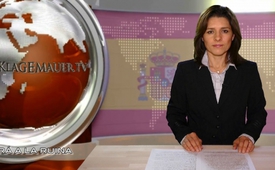 Orbán: Cuando los dejamos entrar a todos, Europa se va a la ruina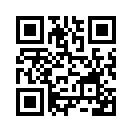 Desde que Victor Orbán fuera en 2010 por segunda vez primer ministro húngaro, recibió fuertes críticas de la UE y la prensa  internacional. Orbán y su gobierno fueron acusados de restringir sistemáticamente los derechos humanos en Hungría...Desde que Victor Orbán fuera en 2010 por segunda vez primer ministro húngaro, recibió fuertes críticas de la UE y la prensa  internacional. Orbán y su gobierno fueron acusados de restringir sistemáticamente los derechos humanos en Hungría. Otros dos aspectos más destacados alcanzaron a la reprimenda de Hungría a finales de agosto de 2015, cuando Hungría había completado el largo muro de 175 km en la frontera con Serbia y a mediados de septiembre, la policía húngara impidiera con gases lacrimógenos que los refugiados violentos progresaran. Llegó hasta el momento en que el canciller austríaco, Werner Faymann, convocó al embajador de Hungría para dejarle claro que la Convención de Ginebra sobre los Derechos Humanos debe ser respetada por todos los países de la UE. Cito Faymann: &quot;El asilo es un derecho humano que se aplica en todos los estados de la Unión Europea&quot;. El ministro de Relaciones Exteriores de Austria Kurz comentó que quería comunicar al ministro de Asuntos Exteriores húngaro que: &quot;La Convención de Ginebra se aplica a todos&quot;. Todo está muy bien, pero ¿qué dice exactamente en esta convención? Y ¿hasta qué punto está la continua crítica a la política de refugiados de Hungría justificado? Primero vamos a echar un vistazo a la Convención de Ginebra sobre los Derechos Humanos, con la que la prensa y los políticos de alto rango aparentemente no la toman en forma tan precisa. Allí se comprenden los cuatro principios siguientes: 

1. Guerra o guerra civil no es una razón importante para el asilo. La condición del estado de refugiado es una concreta persecución individual por los órganos del Estado. Los que no cumplen este requisito, sólo tienen un derecho temporal para quedarse. 

2. Refugiado es una persona que debido a temores fundados de ser perseguida por motivos de raza, religión, nacionalidad, pertenencia a determinado grupo social u opiniones políticas, se encuentre fuera del país de su nacionalidad y no pueda o, a causa de dichos temores, no quiera acogerse a la protección de tal país.
Si una persona que llega al país no tiene documentos, la condición de refugiado no puede determinarse sólo por esta razón. 

3. De conformidad con el artículo 2 de la Convención de Ginebra, Todo refugiado tiene, respecto del país donde se encuentra, deberes que, en especial, entrañan la 
obligación de acatar sus leyes y reglamentos, así como las medidas adoptadas para el mantenimiento del orden público. 

4. Bajo Art. 32, los refugiados tienen sólo un derecho de residencia en un país, en el cual legalmente residen.  De conformidad con el artículo 33, incluso estos refugiados podrían ser rechazadas cuando cito, &quot;representan por razones importantes un peligro para la seguridad del país de acogida&quot;. 

¿Hasta qué punto la crítica a la política de refugiados de Hungría está justificada? La Convención de Ginebra sobre los Refugiados se adhiere exactamente en este sentido a la política húngara. Con la construcción del muro fronterizo y la seguridad de su frontera sur con Serbia -país que está fuera de la UE- Hungría sólo ha cumplido con las obligaciones del Acuerdo de Schengen. Esto significa que, al mismo tiempo las fronteras exteriores deben ser aseguradas donde se eliminaron los controles de pasaporte en el espacio Schengen. Esto también lo hacen países como España, Francia, Inglaterra y Bulgaria. Con las medidas de Orbán pueden fluír menos refugiados no registrados o ilegales a Europa, como corresponde a la Convención de Ginebra sobre los Derechos Humanos. Una entrada ilegal en las fronteras verdes con Europa debe ser impedida y una entrada ordenada en los puestos de inspección fronterizos debe ser apoyada. Orbán justifica con esto, que la inmigración ilegal favorece el terrorismo y daría lugar a una mayor criminalidad y desempleo. Esto es confirmado por el diario británico &quot;Sunday Express&quot;, la información es proporcionada por un infiltrado del EI dijo que más de 4.000 terroristas del EI ya están en el camino hacia la UE. También dijo Orbán: &quot;Europa debe seguir perteneciendo a los europeos.&quot; Él ha puesto en todo el país carteles con el mensaje: &quot;¡Si vienes a Hungría, tienes que cumplir con nuestras leyes!&quot; Pero eso es lo que parece ser el problema, como el portavoz del Gobierno de Hungría Kovács comentó a principios de septiembre contra el diario austríaco &quot;Die Presse&quot;, cito: &quot;Hungría es muy consistente. Cumplimos con todas las normas de la UE. El problema es: Los inmigrantes no las respetan. Debido a que los líderes de opinión alemanes y austríacos han dado la impresión de que todos los refugiados son bienvenidos, estas personas rechazan cada vez más la cooperación con las autoridades. Se niegan a registrarse&quot; Kovács continuó dicendo que los refugiados se registraron en los campamentos de tránsito en Hungría y fueron provistos con todo lo de conformidad con las normas de la UE: Ropa, alimentos, atención médica y educación.

¿Es la reprimenda mediática contra Victor Orbán pura arbitrariedad?  ¿O se quiere ignorar su advertencia para seguir dirigiendo a Europa objetivamente en el caos? 
Orbán apuntó: Cito &quot;Los líderes europeos están viviendo en un mundo de ensueño. No tienen idea del riesgo real de que los inmigrantes significa para nosotros. Si a todos los dejamos entrar, Europase va a la ruina. En unos pocos meses o años se verá, quien tiene al final la razón.”
Estimados señoras y señores, reflexione y fórmese su propia opinión.de sl./dd.Fuentes:Compact Magazin 7/2015
www.contra-magazin.com/2015/09/migration-als-waffe-gegen-ungarn/
www.blu-news.org/2015/09/12/grundrecht-auf-besseres-leben-gibt-es-nicht/
http://www.epochtimes.de/politik/europa/terroristen-als-fluechtlinge-getarnt-ueber-4000-is-kaempfer-reisen-in-die-eu-a1267318.html
http://diepresse.com/home/politik/aussenpolitik/4814423/Ungarn_Die-illegalen-Migranten-tun-was-sie-wollenEsto también podría interesarle:---Kla.TV – Las otras noticias ... libre – independiente – no censurada ...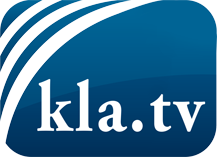 lo que los medios de comunicación no deberían omitir ...poco escuchado – del pueblo para el pueblo ...cada viernes emisiones a las 19:45 horas en www.kla.tv/es¡Vale la pena seguir adelante!Para obtener una suscripción gratuita con noticias mensuales
por correo electrónico, suscríbase a: www.kla.tv/abo-esAviso de seguridad:Lamentablemente, las voces discrepantes siguen siendo censuradas y reprimidas. Mientras no informemos según los intereses e ideologías de la prensa del sistema, debemos esperar siempre que se busquen pretextos para bloquear o perjudicar a Kla.TV.Por lo tanto, ¡conéctese hoy con independencia de Internet!
Haga clic aquí: www.kla.tv/vernetzung&lang=esLicencia:    Licencia Creative Commons con atribución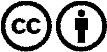 ¡Se desea la distribución y reprocesamiento con atribución! Sin embargo, el material no puede presentarse fuera de contexto.
Con las instituciones financiadas con dinero público está prohibido el uso sin consulta.Las infracciones pueden ser perseguidas.